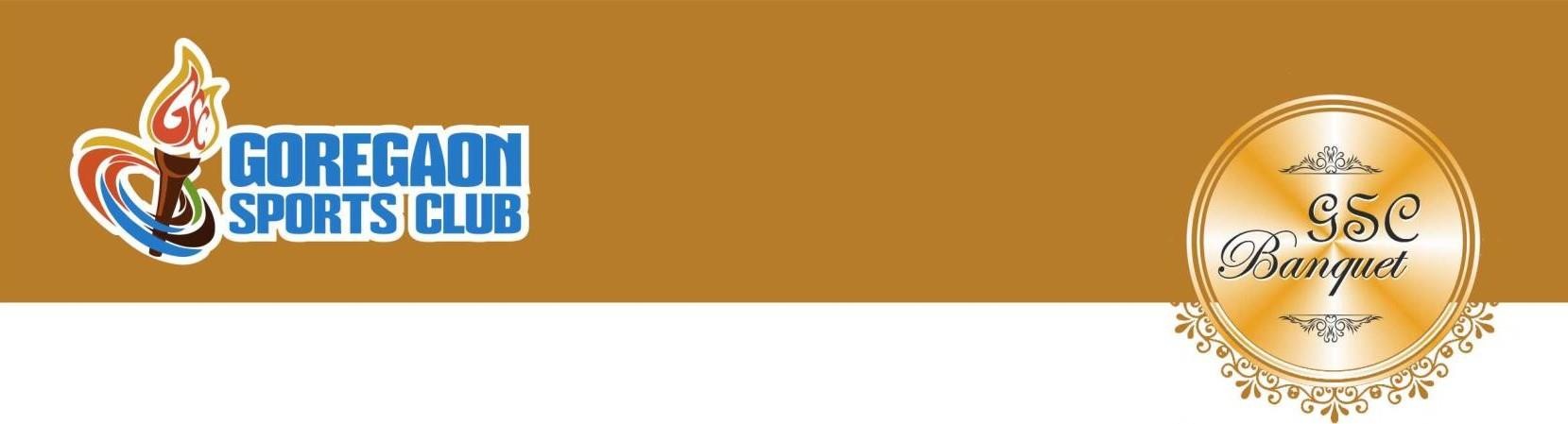 Tariff Card**External corridors @ Rs.5,000/- havan mandap @ Rs.2,500/- per session. (Mandatory: Area to be cordoned off, floor to be carpeted)**Photography restricted in the lobby area.GST will be applicable on total bill.**Only rhythm (west side) hall will be given for prayer meetings.**Valet service charges are applicable per event / per shift for five valets.Terms & Conditions (**Contact No: 35244223/24 ** +91 9702717913 **Email ID: booking@gsc.in)GSC has a standard cancellation and refund policy and in case of any pandemic or natural calamity, the decision of cancellation/preponement/postponement charges will be solely upon the club management. The club management's decision shall be final and binding on the party booking the facility.Tariff includes: hall rent, catering royalty, decoration royalty, electricity charges, basic housekeeping, soft background music, hall fragrance, tables without frills and covers (12 catering tables) and chairs (100 nos.) Per hall. Chair covers are mandatory.Special concessions:Life member's prayer meet: 75% discount on tariff for GSC card holders.Prayer meeting (non-members): 50% discount on applicable tariff socio religious functions and charitable trusts may be granted 25% discount on tariff, post management approval.Charges will be as per the tariff in force. The booking will be done by club booking desk. Bookings will be made on first come first serve basis between 9.00am to 9.00pm on working days.Staff has strict instructions not to accept any tentative booking or booking over telephone. The club does not accept any tentative bookings and all bookings are confirmed only against receipt of 100% payment in advance.No booking shall be deemed to be valid unless confirmed in writing, by issue of receipt upon payment of deposit / rental / advance charges.Member’s tariff will be applicable for booking made by a member for himself, his blood relatives and corporates.Security deposit covers GST @ 18%, valet, extra usage charges per hour and recovery towards damages (if any).Cancellation is allowed up to one day prior to the date of function as under: Cancellation charges – 50% + GST (as applicable)Preponement / postponement / shifting from one hall to another charges – 25%+ GST (as applicable)Extra charges:Morning Rs.5000/- per hour + GST (as applicable) Evening Rs.7500/- per hour + GST (as applicable)Banquet halls are designed to accommodate an assembly of the 100 persons. GSC will not be responsible for any inconvenience / mishap that may occur due to larger number of people.P.T.O(2)The club does not allow any parking facility inside the premises. The vehicle parking service is responsibility of outsourced valet services and strictly subject to availability of space on the road. Valet service is compulsory and must be availed by the client for smooth transition and proper parking to avoid any kind of logjam, queue at club entrance and drive thru or any traffic jam outside club.In case of exhibitions (single organizer only) the tariff will be charged triple rate of the non-members tariff.Catering will be the monopoly of in-house panel caterers. Outside food and beverage will not be allowed inside club premises. Outside caterers will not be permitted.Decoration / florist / DJ will be monopoly of in-house panel decorators. The hall will be handed over for decoration one hour before the event time and will be closed after one hour of event time.Kindly keep booking reception informed, once the caterer and decorator is finalized three to four days prior to the event. This is required for security / administration purposes.Exhibitions with erection of stall in the banquet area are strictly not permitted. Sticking of cello tapes, fixing nails etc. For display of banners / poster or decoration purpose is strictly not allowed in the banquet hall.Equipment like loudspeakers, mike overhead projector, film projector and other permissible systems could be hired at additional charges and upon request being made in advance. All sound systems shall be shut by10.00 pm. Limit for DJ sound volume below should be maintained below 90 decibels.The club shall have full authority to get the occupant/s (lock stock and barrel) evicted in case of delay in vacating of banquet halls or initiate necessary action in the interest of the club.It is expected from the patrons / members that they will take utmost care in use of the halls, equipment’s of the club or may be hired and they shall be liable to pay for damages caused by them.It is further expected from the patrons / members that they will not indulge into any activities that may pose fire hazard or damage the structural stability of the premises of the club. In the event of any patron /Member resorting to such or similar activity thereby causing damage, he or they shall be solely responsible for the same and will have to make good of the same to the club. “Havan” or lighting of fire” is permitted as per strict guidelines issued to panel decorators. And would per permissible only with prior intimation in designated areas.“Hawan kund” at glamourra will be outside the banquet hall at the designated ar rhythm, a small portable hawan kund may be used, which should not be bigger should not be exposed to the ceiling; and has to be covered with mandap made fr to be carpeted during kirtan / pooja.r regal and H6 inch. It material. FloorPatrons/members are to take care of their valuables such as mobile phones, jewelry, cash etc. In case members are required to remove footwear for a particular function like prayer meeting, necessary arrangements to remove and storage are to be made by the member to ensure security of footwear. Management or staff of Goregaon sport club shall not be responsible for any eventuality of loss / theft etc.The club shall have adequate security and CCTV cameras installed at all prominent locations. Still, the club shall not be responsible for any loss or theft of party's / guest’s personal belongings.Music band, dhol, tasha and crackers / paper crackers / party poppers / cold pyro / flower shower will not be allowed along with marriage procession or any other function within the club premises.For liquor license permission, members have to inform 7 days in advance to club.All applicable statutory permissions like police permission, loud speaker permission, public performance license etc. As applicable depending on the nature of the event shall be procured by the party at their own cost and risk. Management will in no way be liable for the same in any manner. It will be mandatory for the party to submit a copy of all licenses to our manager three days prior to the event date. We will not be responsible and liable if the event is   stopped / cancelled by any authority due to non-procurement of permissions by the party. Likewise, the party has to indemnify us for any claim / penalty raised by any such statutory departments for non-procurement of licenses.Any damage done to our property in any form including damage done to surfaces, flooring, wall panels etc. Because of the event shall be made good by the party within seven days. The client will be liable for all damages caused by the client himself, his guests, caterer, decorator and the event management company hired by the client. No goods should be moved without proper protection that can cause damage or scratches to our flooring / wall / ceiling surface. Opening / popping of champagne is not permitted.The club will not permit any kind of storage in the staircase leading to blockage of our staircase and other fire exit doors. Storage will also not be permitted in the lobby, reception and passage area.The member occupants / hirers of the banquet halls are expected to observe the laid down rules and follow the uniform civil code of conduct and any misbehaviors / indiscipline or act or misconduct will result in eviction from the premises. The hires / occupants are also not to indulge in any illegal or objectionable activity in the premises.The management shall reserve the rights to cancel any booking in the event of any unforeseen circumstances. The management also reserves the right to inspect and control all functions held in the premises.All disputes are strictly restricted to overall maximum liability of refunding the rentals paid to the party by GSC banquets. The decision of club management shall be final and binding on the party booking the facility.Maximum timing for evening shift will be up to 12:30 midnight.Pets are not allowed in the premises.Rentals are strictly for the timings allocated. The banquet hall must be vacated on the time as per the allocation of the morning / evening session. Any extra use of the hall beyond the permitted time will be charged.Internal lobby doors will not be accessible for use during an ongoing event, under any circumstances.Banquet HallsMorning SessionMorning SessionEvening SessionEvening SessionFull DayFull DayBanquet Halls09:00am To 03:00pm09:00am To 03:00pm05:30pm To 11:30pm05:30pm To 11:30pm09:00am To 11:30pm09:00am To 11:30pmBanquet HallsMembersNon-MembersMembersNon-MembersMembersNon-MembersRhythm (West Side)15,00025,00020,00030,00035,00055,000Regal (East Side)25,00040,00030,00045,00055,00085,000Glamourra (First Floor)25,00040,00030,00045,00055,00085,000Refundable Deposit20,00030,00020,00030,00040,00060,000**Valet Charges(Compulsory)5,0005,0005,0005,00010,00010,000**Prayer Meeting3,75012,500NaNaNaNa